Introduction to Parkinson’s Disease				April 26, 2023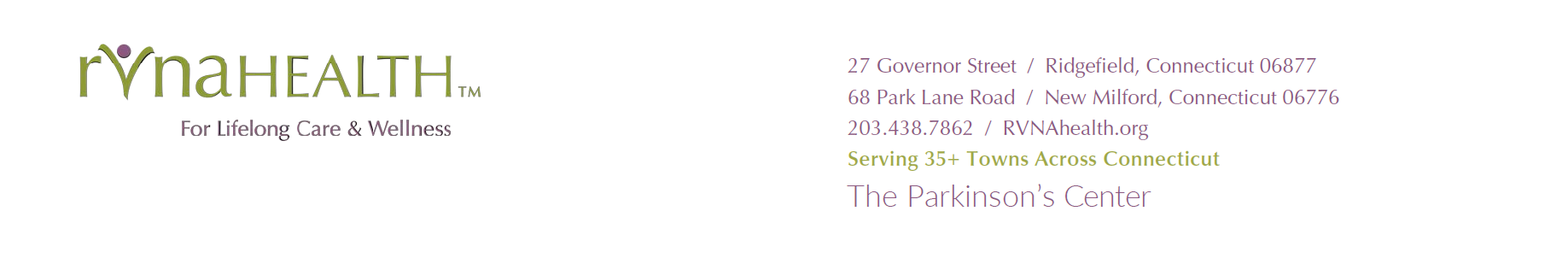 Name: __________________________			Date of Birth:_______________When was your Parkinson’s Diagnosis (year)? _______________MAKE SURE A TEAM MEMBER HAS A COPY OF THIS PAGESingle Leg Balance:  	Right __________	Left__________	(circle) Below Average		Average		Above AverageTurning 360°:  Right ______ Number of Steps______  Left ______ Number of Steps______ (circle) Below Average		Average		Above Average30 Second Sit to Stand: ____________  Arms crossed   One Hand   No Hands(circle) Fall Risk		Average		Above AverageGait Speed: 3 meters/______ seconds  =    ________m/s(circle) Below Average		Average		Above Average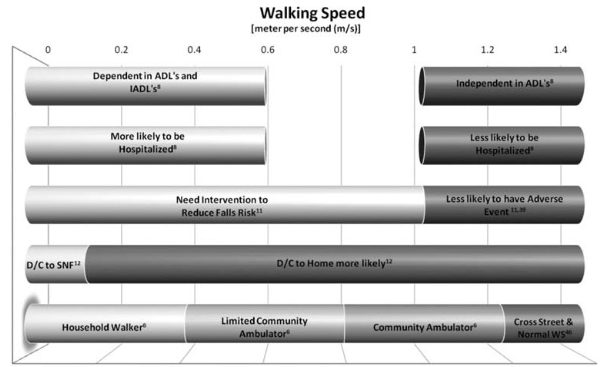 Self Efficacy: https://selfmanagementresource.com/wp-content/uploads/English_-_self-efficacy_for_managing_chronic_disease_6-item.pdf 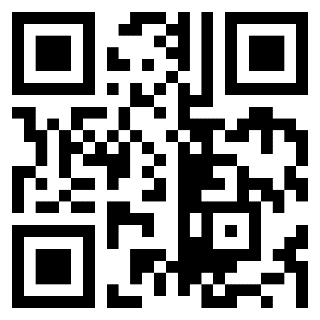 Pro-PD score https://educationismedicine.com/pro-pd Take at home, email us your results please PCInfo@rvnahealth.org 